Pay and reward policyThis policy shall be reviewed every two yearsLast review date:			24 May 2018Next review date:			May 2019IntroductionAt Heriot-Watt University Student Union supporting students is at our core – our stated aim from our Strategic Plan is ‘To build a strong global student community together for your future’ and we see this as meaning that our job is to make sure that our students have the best experience possible while studying at Heriot-Watt University.To support this aim, we need to be an organisation that continually raises its performance, and in which our people are motivated and inspired to be their best.  Everyone working here should understand the part they play in our organisation and have a clear understanding of how to live and breathe our values.Central to our success is the ability to recruit and retain colleagues to deliver excellence and achieve the Union’s strategic goals by having a competitive, widely understood and transparent pay and reward structure that attracts talented and skilled people, motivates them to stay and rewards them fairly and consistently.Reward principalsThe Union is committed to ensuring that everyone is treated as a valued and respected member of the Student Union team. This policy promotes equality and fairness and is in keeping with the values of the Student Union.Supportive – we help one anotherCollective – democracy is our foundationEmpowering – we help people to make their own decisions and lead changeRespectful – we value and respect everyoneFun – we enjoy what we do and help others to do the sameTransparency and clear governance processes (appendix 1) underpin the Union’s approach to reward and recognition along with the following underlying principles.Sustainable and affordableRewards need to be sustainable over time and clearly linked to the ongoing success of the Union. ValuedThe Student Union values and rewards the contribution of colleagues and we want colleagues to understand and value their reward package.Open and fairStudent Union rewards are transparent and are applied fairly and consistently in line with our Competency Framework.MotivatingThe Student Union aims to use reward as one of the drivers to enhance the Unions performance and success. Union and individual performance will determine the level of reward available.Pay and RewardThe Chief Executive Officer is responsible for the effective operation, application and review of this and other employee relations policies. The Trustee Board Remuneration Committee has overall responsibility for the purpose, scope and delivery of all policies relating to employment.Career staff The following rewards packages are available to career staff:Casual staffCasual staff will receive an annual increase to their hourly rate in line with the National Minimum Wage or the National Living Wage for employees over 25. Team Leaders and Duty Managers receive an enhanced rate that increases in line with National Minimum Wage. At the discretion of their managers, casual staff may benefit from gaining additional national qualifications and rewards linked to the Union and individual performance.Sabbatical officersSabbatical officer pay is reviewed by the Remuneration Committee and is not linked the staff grade and pay structure.FinancesEach year the student union prepares its annual budget around March-May for the coming financial year. Within the budget there shall be a ring-fenced pot of money specifically to fund the rewards outlined in this policy. This pot shall provide the minimum potential rewards available.The union Remuneration Committee may decide to increase the amount of money available for rewards at the end of the year. For example, our commercial operations may exceed profit expectations. Alternatively all staff may perform above average and SMT consider it important to provide suitable recognition of the organisations performance. Performance within any one year will not have a bearing on the following years’ reward budget.The precise breakdown of individual rewards will depend on a number of factors:Individual performance;The size of the annual reward pot; andOrganisation-wide performance.Annual individual rewards are consolidated. This means that the reward given within any one year, together with existing basic salary, becomes the new basic salary amount for that individual in the following year. ProcessOur 'Developing My Potential' performance framework helps our organisation to ensure that our people understand what is expected of them, how they are performing and how to develop to reach their full potential. Our annual planning process is as follows: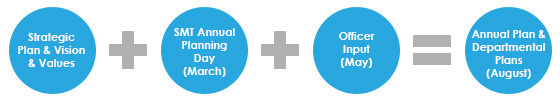 Each year, in May, career staff will have a year-end review with their managers which will produce a rating of their performance. Please consult 'Developing My Potential' for details.The below process outlines how the Union uses these reviews to determine rewards for career staff. An alternative decision making process is in place for senior managers and the Chief Executive Officer. Please consult the Decisions section of this policy for more information.Step 1 – Collation of ratingsAll Managers are required to submit completed 'Developing My Potential' forms to their Senior Management Team member by the end of May. Senior managers shall collate and prepare for sharing in step 2. The Chief Executive Officer rating shall be included based on his/her performance review with the Trustee Board.Step 2 – SMT reviewSenior Managers will map all career staff ratings to create a profile of the organisation-wide performance. Using this profile SMT will be able to determine the percentage awards per performance grade. As a minimum the percentage awards against the profile will total the annual budget set aside for the pay awards. In exceptional circumstances SMT may seek approval from the Remuneration Committee to increase this pot. Appendix 2 demonstrates a potential outcome of this exercise as a guide.Step 3 – Remuneration CommitteeThe Chief Executive Officer shall prepare a recommendation paper that shall be submitted to the Remuneration Committee for consideration. The Remuneration Committee is a subcommittee of the Trustee Board. The Remuneration Committee will make a recommendation to the Chair of the Board. The Chair of the Board shall review the recommendation and approve. Where the recommendation exceeds the budget approved by the Board the Chair shall refer to the full Board for consideration. The Remuneration Committee will provide a briefing on the generality of the awards at the next Board meeting.Step 4 – Communicating decisionsSenior managers shall inform their departments of the outcome of the Remuneration Committee discussion. Managers should discuss privately with individuals the outcome and their reward, providing a rationale for this decision. This decision must be communicated no later than at the annual planning meetings in August. Pay increases will be effective from 1 September each year.Step 5 – AppealsStaff wishing to appeal the decision of the Remuneration Committee must do so in writing to the Chief Executive Officer no later than 21 days from the date they were informed of the decision. The Chief Executive Officer shall arrange for the Appeals Committee to consider all appeals as soon as practicable but no later than the next Trustee Board meeting from receipt of the appeal.The Committee shall be made up of:1 External Trustee, not on the Remuneration CommitteeUniversity Trustee1 Student Trustee, not on the Remuneration CommitteeThe Appeals Committee decision is final.Decision makingReviewThis Policy shall be reviewed annually by the Chief Executive Officer and the Remuneration Committee.Appendix 1: Governance structureAppendix 2: Example reward structureWhere x% = the standard percentage on salary award based on overall performance profile; Union performance and planned reward budgetBasic salaryPay commences on base rate for the grade unless in exceptional circumstances The Student Union grade structure was established using Higher Education Role Analysis (HERA) in 2015 and pay set in line with grade. Since then base rate has increased in line with Cost of Living.Performance related payAccess to annual performance related pay awardsContractual benefitsLocal Government Pension Scheme Enhanced sick leave and payMaternity/Paternity/Parental LeaveHolidays28 or 33 days’ annual leave plus 9 or 10 building closed days (public holidays)AllowancesSabbatical officers are entitled to Visa and Council Tax assistance as necessaryReward decisions for:Rating made by:Award recommendation made by:Decision made by:Career staffLine managerSMTRemuneration CommitteeSenior ManagerCEOChair/CEORemuneration CommitteeCEOChair/Deputy Chair of TrusteesChairRemuneration CommitteeEvidence of unacceptable behavioursDoes not meet annual performance targetsSome unacceptable behavioursMeets some annual performance targetsEffective behavioursMeets most annual performance targetsSome outstanding behavioursMeets all/exceeds some annual performance targetsOverall outstanding behavioursExceeds some annual performance targets0%Half of x%x%1.5 times x%2 times x%